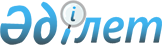 Шектеу іс-шараларын тоқтату және Павлодар облысы Аққулы ауданы Қарақала ауылдық округі әкімінің 2022 жылғы 12 қаңтардағы "Аққулы ауданы Қарақала ауылдық округі Қарақала ауылының аумағында шектеу іс - шараларын белгілеу туралы" № 1-04/2 шешімінің күші жойылды деп тану туралыПавлодар облысы Аққулы ауданы Қарақала ауылдық округі әкімінің 2022 жылғы 31 наурыздағы № 1-04/5 шешімі. Қазақстан Республикасының Әділет министрлігінде 2022 жылғы 8 сәуірде № 27474 болып тіркелді
      Қазақстан Республикасының "Қазақстан Республикасындағы жергілікті мемлекеттік басқару және өзін - өзі басқару туралы" Заңының 35 - бабы 2 - тармағына, Қазақстан Республикасының "Құқықтық актілер туралы" Заңының 27-бабы 1 - тармағына, Қазақстан Республикасының "Ветеринария туралы" Заңының 10-1 - бабы 8) тармақшасына сәйкес және Аққулы ауданының бас мемлекеттік ветеринариялық - санитариялық инспекторының 2022 жылғы 3 наурыздағы № 1.1-28/16 ұсынысы негізінде ШЕШТІМ:
      1. Аққулы ауданы Қарақала ауылдық округі Қарақала ауылының аумағында ірі қара малдың арасында вирустық диарея ауруын жою бойынша кешенді ветеринариялық іс-шаралардың жүргізілуіне байланысты, белгіленген шектеу іс-шаралары тоқтатылсын.
      2. Павлодар облысы Аққулы ауданы Қарақала ауылдық округі әкімінің 2022 жылғы 12 қаңтардағы "Аққулы ауданы Қарақала ауылдық округі Қарақала ауылының аумағында шектеу іс - шараларын белгілеу туралы" № 1-04/2 шешімінің (Нормативтік құқықтық актілерді мемлекеттік тіркеу тізілімінде № 26545 болып тіркелген) күші жойылды деп танылсын.
      3. Осы шешімнің орындалуын бақылауды өзіме қалдырамын.
      4. Осы шешім оның алғашқы ресми жарияланған күнінен бастап қолданысқа енгізіледі. 
					© 2012. Қазақстан Республикасы Әділет министрлігінің «Қазақстан Республикасының Заңнама және құқықтық ақпарат институты» ШЖҚ РМК
				
      Қарақала ауылдық округінің әкімі 

Е. Наскенов
